Anexo 7 -  PE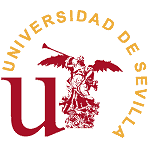 CONTACTO ENTRE TUTOR ACADÉMICO O TUTORA ACADÉMICA Y ESTUDIANTEFdo: …………………………………Tutor académico / Tutora académicaEmpresaCódigo de la prácticaTutor / tutora de la empresa TeléfonoCorreo electrónicoTutor académico / tutora académica TeléfonoCorreo electrónicoEstudiante.Apellidos y nombre TeléfonoCorreo electrónicoFechaObservacionesAtención por parte de la empresaAtención por parte de la empresaMuy buenaBuenaEscasaAtención por parte de la empresaAtención por parte de la empresa